サービス利用の終了にあたり、設定を行います。ネットワークタイプでご利用のお客様はサーバー機（親機）で設定を行います。※WindowsOSのバージョンにより、操作方法が異なる場合があります。ご不明の際は、お手数ですがヘルプデスクまでお問い合わせください。タスクバーのハチのアイコンから右クリックでプロパティを開き、メール通知サービスを［停止］します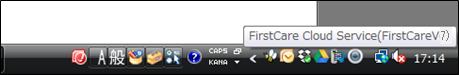 タスクバーのハチのアイコンをクリックして［終了］をクリックします「終了しますか」のメッセージを［ＯＫ］します。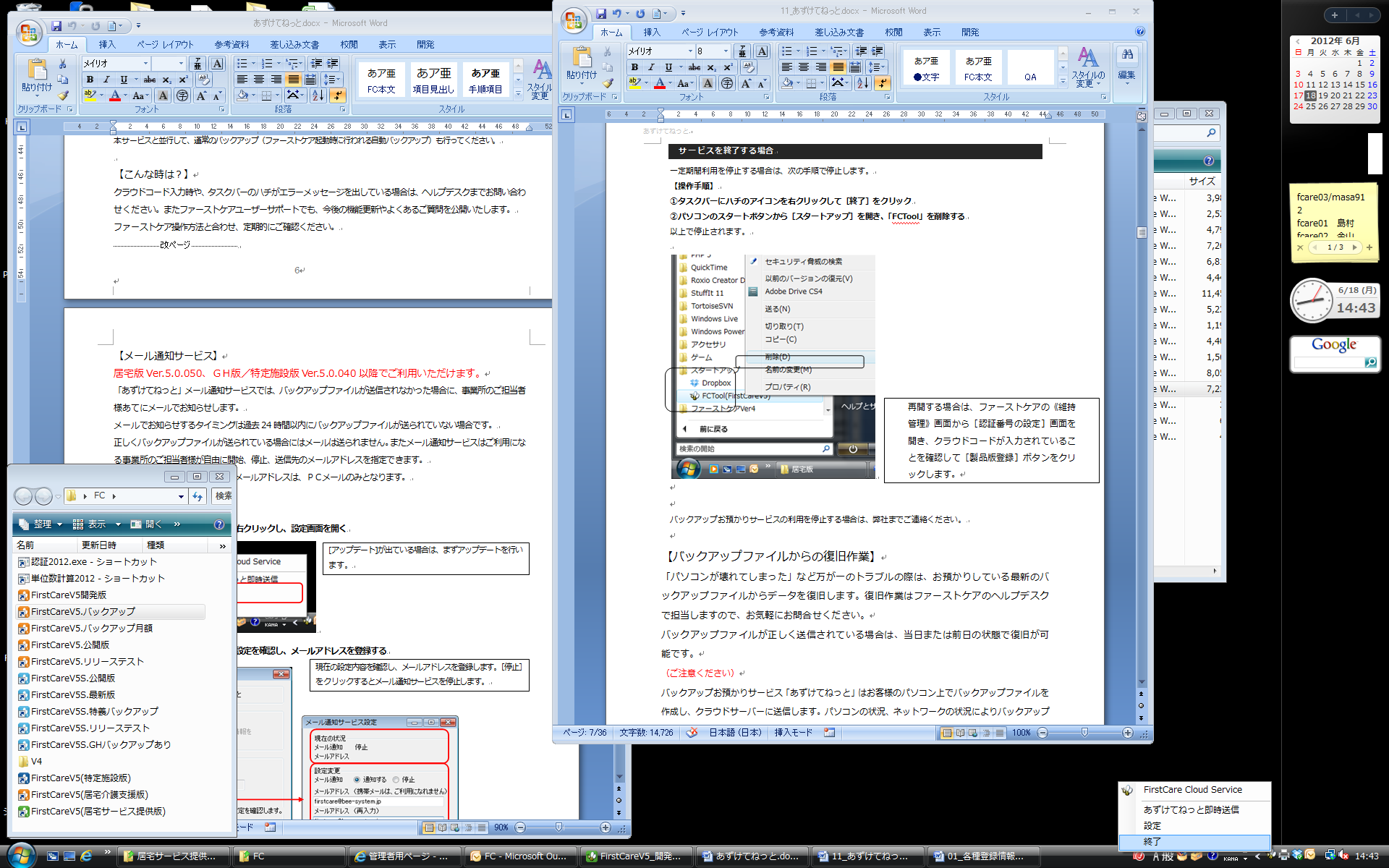 エクスプローラーを開き「shell:startup」と入力してEnterキーを押下し、［スタートアップ］を開き、「FCTool」を削除します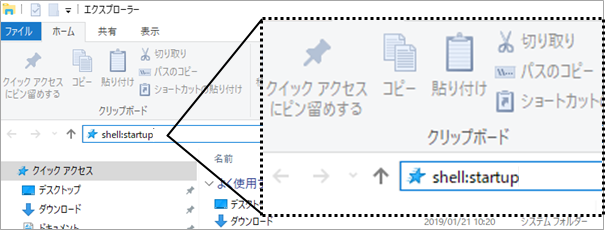 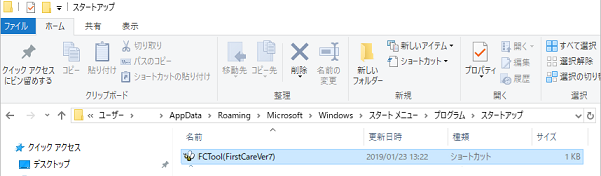 不要なファイルを削除します。エクスプローラーを開きC:\FirstCareVer7\work（施設版の場合は　C:\FirstCareVer7S\work）フォルダを削除してください。